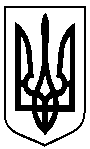 РОЗПОРЯДЖЕННЯМІСЬКОГО ГОЛОВИм. Суми1.  Надати Кравченку Олександру Лазаровичу – робітнику по ремонту та наладці устаткування відділу технічного забезпечення управління з господарських та загальних питань, решту основної щорічної відпустки за період роботи з 25.01.2016 до 25.01.2017 тривалістю 10 календарних днів та частину основної щорічної відпустки за період роботи з 25.01.2017 до 25.01.2018 тривалістю 14 календарних днів (всього 24 календарних дні)           з 04 по 27 червня 2018 року.Підстава: заява Кравченка О.Л.2. Відповідно до наказу Міністерства праці України від 02.10.1996       № 77 «Про умови оплати праці робітників, зайнятих обслуговуванням органів виконавчої влади, місцевого самоврядування та їх виконавчих органів, органів прокуратури, судів та інших органів» виплатити         Кравченку О.Л.  матеріальну допомогу у розмірі середньомісячної заробітної плати. Підстава: заява Кравченка О.Л.Виконуюча обов’язки міського голови з виконавчої роботи						В.В.МотречкоЄмельяненко 700 622Розіслати: Костенко О.А.від 18.05.2018  №  271-в     Про відпустку Кравченко О.Л.